                         PREFEITURA MUNICIPAL DE CUMARU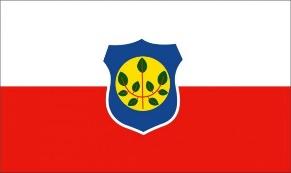                                                                      Estado de PernambucoOFÍCIO SF /PM/Nº 42 /2017. Cumaru, 06 de Março  de 2017.Ilmº Sr. Silvano Antônio Meira HenriquesRepresentante Legal da EmpresaHMPC SISTEMAS E SERVIÇOS LTDA - EPPPrezado Senhor, Através do presente, venho solicitar que seja disponibilizada toda a base de dados do rendimento anual dos funcionários em exercício de 2016.Nestes termos, apresentamos votos de confiança e respeito. Atenciosamente MANOEL JOSÉ DE PAULA FILHO Secretário de Administração e Finanças 